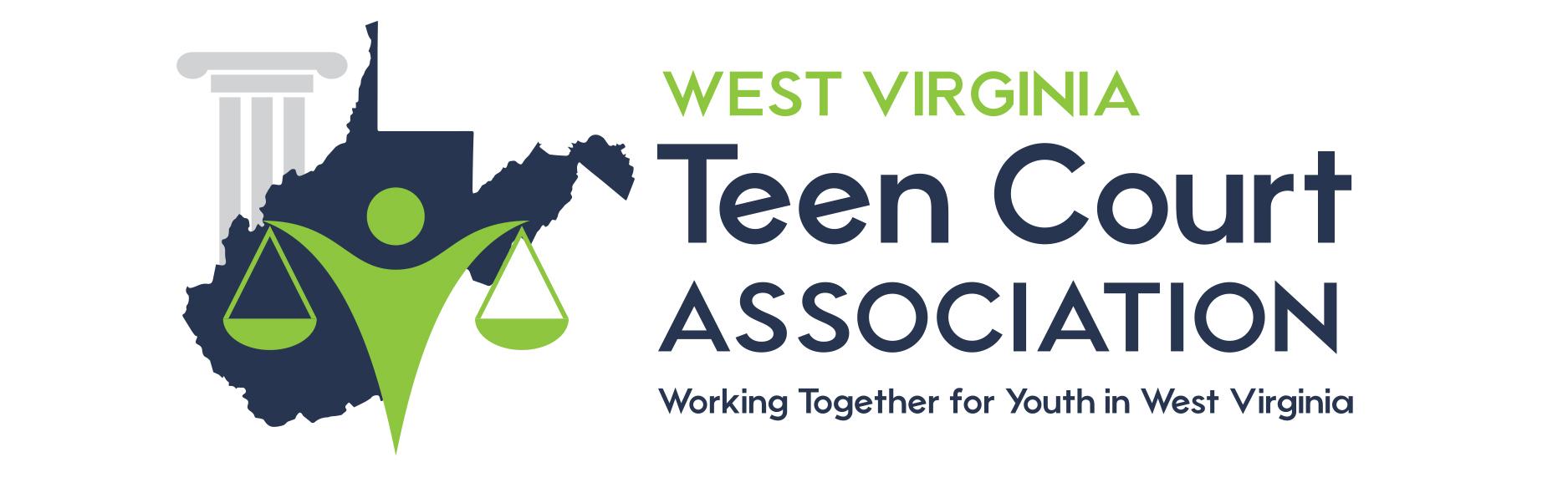 NO HELMET WARNINGI, _____________________________________, understand that I have been formally warned for my violation of _____________________________________, code section _____________________________________ on this date ________________, and hereby acknowledge that any further citation for this violation will result in a full court hearing.  _______________________________		______________________________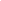 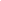 ______________________		_____________________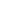 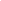 